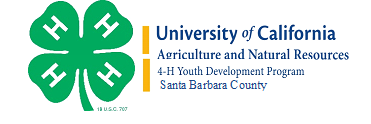 To make the best better Mail to: Johna Emerick, 2723 Niverth Place, Santa Maria, CA 93455 or email to: Johnaaaemerck@gmail.com If any questions feel free to call (805) 266-3670 or email.Date:Name:Address:Phone number:Email:Club:What is your schedule like?CrazyHectic, but organizedBalancedOrganizedList your strengths:Why do you want to serve on the YLC?If you are chosen to serve on the YLC, how will you make a difference in SBC 4-h?Committee use only:Date received: Comments: